На основании Протеста Прокурора Ирбейского района № 7-02-2020 от 11.08.2020г. на Постановление администрации Александровского сельсовета от 10.04.2015г. № 11-пг «Об утверждении Порядка применения к муниципальным служащим администрации Александровского сельсовета Ирбейского района Красноярского края взысканий, предусмотренных статьями 14.1, 15 и 27 Федерального закона   N 25-ФЗ от  02.03.2007 «О муниципальной службе в Российской Федерации", руководствуясь Уставом Александровского сельсовета, ПОСТАНОВЛЯЮ:1. Внести в Постановление администрации Александровского сельсовета от 10.04.2015г. № 11-пг «Об утверждении Порядка применения к муниципальным служащим администрации Александровского сельсовета Ирбейского района Красноярского края взысканий, предусмотренных статьями 14.1, 15 и 27 Федерального закона   N 25-ФЗ от  02.03.2007 «О муниципальной службе в Российской Федерации" следующие изменения:1.1. пункт 5  Порядка изложить в следующей редакции:«5. Взыскания, предусмотренные статьями 14.1, 15 и 27 настоящего Федерального закона № 25-ФЗ "О муниципальной службе в Российской Федерации", применяются не позднее шести месяцев со дня поступления информации о совершении муниципальным служащим коррупционного правонарушения, не считая периода временной нетрудоспособности муниципального служащего, нахождения его в отпуске, и не позднее трех лет со дня совершения им коррупционного правонарушения. В указанные сроки не включается время производства по уголовному делу».   2. Постановление вступает в силу со дня подписания и подлежит официальному опубликованию в печатном издании «Александровский вестник».И.о. главы сельсовета                                                                Н.В.Ширкина О внесении изменении в Постановление администрации Александровского сельсовета от 10.04.2015г. № 11-пг «Об утверждении Порядка применения к муниципальным служащим администрации Александровского сельсовета Ирбейского района Красноярского края взысканий, предусмотренных статьями 14.1, 15 и 27 Федерального закона   N 25-ФЗ от  02.03.2007 «О муниципальной службе в Российской Федерации"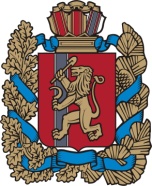 